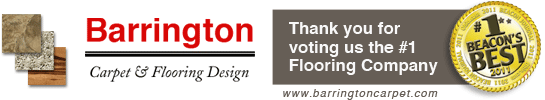 Mike, I thought I would take a moment to send you a quick thank you. Thanks to you and The Blue Book!  I must admit that when you first approached me about listing in your book I was quite skeptical on how The Blue Book could help us promote our business.  I am so glad that I decided to try the book.  Barrington has put together our best commercial flooring revenue year ever in 2013.  The Blue Book is an important part of that success.  We have listed for three years now and we find business that we generate directly attributed to contractors finding us through The Blue Book resources has increased each year.  Thank you from a satisfied Blue Book customer.Sincerely,===========================================================================Craig PhillipsPresidentBarrington Carpet T: 330-896-4141/ C: 330-353-0593F: 330-896-6415E: Craig.Phillips@barrington-carpet.combarringtoncarpet.com